ОТДЕЛ ОБРАЗОВАНИЯ АДМИНИСТРАЦИИ МУНИЦИПАЛЬНОГО ОБРАЗОВАНИЯ МУНИЦИПАЛЬНОГО РАЙОНА «БОРОВСКИЙ РАЙОН»МУНИЦИПАЛЬНОЕ ОБРАЗОВАТЕЛЬНОЕ УЧРЕЖДЕНИЕ ДОПОЛНИТЕЛЬНОГО ОБРАЗОВАНИЯ «ЦЕНТР ТВОРЧЕСКОГО РАЗВИТИЯ»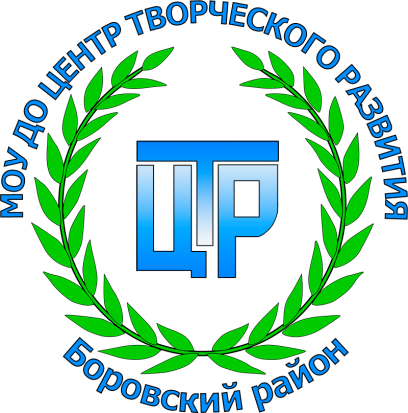 ДОПОЛНИТЕЛЬНАЯ ОБЩЕРАЗВИВАЮЩАЯ ПРОГРАММА ТУРИСТСКО-КРАЕВЕДЧЕСКОЙ НАПРАВЛЕННОСТИ«Юный экскурсовод»Срок реализации: 1 годВозраст детей: 10-15 летРазработчик программы: Клёнова Татьяна Ивановна,педагог дополнительного образованияБоровск, 2018РАЗДЕЛ 1. «КОМПЛЕКС  ОСНОВНЫХ  ХАРАКТЕРИСТИК  ПРОГРАММЫ»Пояснительная запискаДанная программа является дополнительной общеразвивающей туристско-краеведческой направленности, очной формы обучения, для детей 10-15 лет, сроком реализации 1 год.Актуальность программыСоциально-культурную сферу современного общества невозможно представить без такого важнейшего элемента просветительской деятельности, как экскурсия. Данная форма ознакомления с историей того или иного региона, музея, предприятия, объекта культурно-исторического наследия является наиболее доступной и увлекательной для слушателей, а поэтому широко востребована в различных сферах деятельности. Это определяет необходимость развития экскурсионного дела и подготовки кадров, способных им профессионально заниматься. Целесообразно начинать эту работу уже в школе, т.к. именно в период обучения в средних образовательных учреждениях формируются интересы учащихся, что способствует дальнейшему профессиональному самоопределению.   Боровский район и Калужский край имеют богатую историю, сохранили немало памятников древности, что способствует активному развитию туризма в нашем крае. В связи с этим профессия экскурсовода здесь является одной из востребованных и перспективных.    Деятельность объединения может быть интересна не только тем обучающимся, которые планируют связать своё будущее с туристским бизнесом, но и тем, кто хочет углубить свои знания по истории и культуре большой и малой родины, развить коммуникативные способности, научиться основным формам и методам научно-исследовательской работы.Особенность программыпоисковую деятельность проявляют высокие гражданские, патриотические качества, с уважением относятся к ценностям, созданным предками и современниками.Педагогическая целесообразность   Практика показывает, что обучающиеся, вовлечённые в краеведческую,     Деятельность объединения даёт возможность:- осуществлять нетрадиционный подход к образованию, основанный на интересе детей к исследовательской деятельности и компьютерному обучению;- сочетать эмоциональное и интеллектуальное воздействие на воспитанников;- попробовать собственные силы и самореализовываться каждому ребёнку;- расширить кругозор обучающихся, систематизировать знания по отдельным темам, изучаемым в рамках школьного курса истории;- повысить интерес обучающихся к изучению истории большой и малой родины посредствам нестандартных форм работы.Данная программа – модифицированная, разработана на основе программы, разработанной доцентом НОУ ВПО Московского психолого-социального университета Лебедевой Тамарой Васильевной. Однако содержание программы адаптировано к возрасту воспитанников (10-15 лет ), исключена тема «Экскурсия как педагогический процесс. Элементы психологии в экскурсии». Введён краеведческий компонент, т.к. это позволяет активизировать внимание обучающихся, расширить их знания об истории малой родины. Кроме того, объединение функционирует на базе школьного музея, что позволяет использовать его в качестве экскурсионного объекта.Объём программы. Режим работы по реализации программы 6 часов в неделю; 216 часов в год для ребят средней и старшей возрастных групп, у которых наиболее ярко выражены желание и способности к экскурсионной деятельности.Реализация программы предусматривает следующий режим занятий:6 часов в неделю, но по мере необходимости может корректироваться. Количество занимающихся в группе – 15 человек.Форма занятий – групповая.   1.2 Цель и задачи программы   Цель – формирование интереса к экскурсионной деятельности, изучению истории родного края.Задачи.Образовательные:- усвоение знаний по истории родного края, необходимых для проведения экскурсионной работы;- приобретение навыков, необходимых для самосовершенствования в практике экскурсионной работы;- изучение особенностей технологии экскурсионной деятельности.Воспитательные:- воспитание патриотизма у обучающихся.Развивающие: -раскрытие сущности экскурсионной работы как важнейшей части туристской деятельности;- раскрытие психологических особенностей профессии экскурсовода.Адресат программы – программа рассчитана на детей в возрасте от 10 до 15 лет. Стать членом кружка может быть любой желающий подросток.Срок реализации программы 1 год.1.3 УЧЕБНО-ТЕМАТИЧЕСКИЙ ПЛАНСодержание учебного (тематического) планаРАЗДЕЛ 1. ОСНОВЫ ЭКСКУРСОВЕДЕНИЯ1.1Вводное занятие.Инструктаж по технике безопасности. Знакомство с содержанием деятельности объединения.1.2 -1.4. История развития экскурсионного дела в мире. Экскурсионное дело в России.Зарождение понятия «экскурсия». Экскурсии путешественников в Древнем мире. Путешествия и экспедиции Средневековья.Экскурсионное дело в учебных заведениях Российской империи (конец 18 – начало 19 в.в.). Возникновение первых туристских организаций в России Роль ВЦСПС в становлении туризма и экскурсионного дела в стране. Становление в 1970-х – 80-хгг. Теоретических основ, методики и практики экскурсионного дела в стране.1.5. Экскурсии: сущность, функции и признаки.Понятие экскурсии как методически продуманного показа достопримечательных мест, памятников истории и культуры, умелый рассказ о событиях, связанных с ними.Цели, задачи и формы проведения экскурсий. Функции экскурсий и их характеристика (научной пропаганды, информации, организации культурнрго досуга, расширение культурно-технического кругозора, формирования интересов человека). Признаки экскурсии: наличие экскурсионной группы и экскурсовода; передвижение участников по заранее определённому маршруту; протяжённость во времени; использование экскурсионного метода. Принципы экскурсии: научность, идейность, связь теории с жизненными реалиями, принцип доходчивости, принцип убедительности.Классификация экскурсий. Экскурсионный метод.1.6 – 1.9. Классификация экскурсий по содержанию. Особенности обзорных и тематических экскурсий. Тематические экскурсии: исторические, производственные, искусствоведческие, литературные. Классификации экскурсий по составу и количеству участников, по месту проведения, по способу передвижения, по продолжительности проведения, по форме поведения.    Экскурсионный метод познания как совокупность методических приёмов, применяемых на экскурсии.Тематика и содержание экскурсии.Богатство жизни и культурного наследия и необозримость экскурсионной тематики. Взаимосвязь цели, темы, проблемы, идеи в одной экскурсии. Циклы и серии тематических экскурсий. Тематическое многообразие одой экскурсии. Композиция. Ведущая подтема. Название экскурсии. Логика и образность выражения мысли. Принципы построения экскурсии: научность, идейность, связь с жизнью, доступность, системность, доходчивость и убедительность. Особенности деятельности экскурсантов и экскурсовода. Формы прямого и косвенного общения во время экскурсий.РАЗДЕЛ 2. ЭКСКУРСИОННАЯ МЕТОДИКАТехнология подготовки новой экскурсии.Три основных ступени подготовки новой экскурсии: предварительная работа, непосредственная разработка самой экскурсии, приём (защита) экскурсии на маршруте. Определение цели и задач экскурсии. Выбор темы. Отбор литературы и срставление библиографии.Составление маршрута экскурсии. Подготовка текста экскурсии. Вступление, основная часть, заключение экскурсии. Комплектование «пртфеля экскурсовода». Определение методических приёмов проведения экскурсии. Технологическая карта экскурсии.Методика проведения экскурсии.Показ как важнейший элемент экскурсии. Активность показа, логическая последовательность показа. Определяющая роль показа. Сюжетность,  парадоксальность показа. Три уровня показа: предварительный обзор, выделение объекта, детальное наблюдение объекта.Методические приёмы показа: предварительный осмотр, панорамный показ, зрительная реконструкция (воссоздание), зрительный монтаж, локализация событий, абстрагирование, зрительное сравнение, интеграция, зрительная аналогия, переключение внимания, приём движения, показ мемориальной доски.Особенности рассказа в экскурсии. Зависимость рассказа от скорости передвижения группы. Подчинённость рассказа показу. Использование в рассказе зрительных доказательств. Адресность рассказа. Конкретность и утверждающий характер экскурсионного рассказа. Психологические типы экскурсантов.-2.4. Техника ведения экскурсииЗнакомство экскурсовода с группой. Расстановка группы у объекта. Передвижение экскурсантов от объекта к объекту. Соблюдение времени в экскурсии. Ответы на вопросы экскурсантов. Паузы в экскурсии. Техника использования «портфеля экскурсовода».РАЗДЕЛ 3. ПРОФЕССИОНАЛЬНОЕ МАСТЕРСТВО ЭКСКУРСОВОДА3.1Личность экскурсоводаОсобенности личности экскурсовода. Способности экскурсовода: конструктивные, организаторские, коммуникативные и аналитические. Роль темперамента экскурсовода в проведении экскурсии. Индивидуальность и авторитет экскурсовода. Пути повышения экскурсоводческого мастерства. Умения, навыки, речь экскурсовода.Профессиональное мастерство и эрудиция экскурсовода. Культура речи: языковая, психологическая и коммуникативная. Темп и ритм речи. Недостатки речи. Логическое ударение.  Внеречевые средства общения.Жестикуляциякак форма внеречевого воздействия. Классификация жестов, используемых в показе: указательный, пространственный, иллюстрированный, конструктивный. Реконструирующие, побудительные, эмоциональные жесты. Поза и манеры экскурсовода. Экскурсионный этикет.РАЗДЕЛ 4. ЮНЫЙ ЭКСКУРСОВОД4.1 – 4.5. Экскурсионная деятельность учащихся на базе музея школы. Работа с фондом музея МОУ СОШ д. Кривское с целью составления обзорной экскурсии. Отработка и проведение экскурсии по музею школы для учащихся начального звена. Составление тематических экскурсий по музею Боевой славы, связанных с памятными датами Великой Отечественной войны и истории военно-морского флота России.   Подготовка и защита экскурсионных продуктов.1.4. Планируемые результаты.В результате изучения данной программы учащиеся должнызнать: - основные сведения по истории и православию, географии и культуре своей деревни и края;- историю возникновеня и развития своей школы;- алгоритмы работы с историко-краеведческими материалами;- технологию разработки и проведения экскурсии;- методические материалы маршрутов экскурсий;уметь:- пользоваться краеведческой литературой;- уметь анализировать различные документы, источники, учитывать их особенности и извлекать из них информацию;- овладеть приёмами работы с книгой, навыками составления плана, выписок, конспекта, текста экскурсии, методикой ведения экскурсии;- описать экскурсионный объект, составить текст экскурсии, провести экскурсию (фрагмент экскурсии) на заданную тему;- применять навыки проектной и поисково-исследовательской деятельности в практической работе;- уметь понимать и сочувственно воспринимать исторический опыт другого времени, поколений, наций;- вести диалог, работать с разной категорией слушателей.РАЗДЕЛ 2  «КОМПЛЕКС  ОРГАНИЗАЦИОННО-ПЕДАГОГИЧЕСКИХ УСЛОВИЙ»2.1 Условия реализации программыМатериально-техническое обеспечение программы      Для реализации программы необходимо материально-техническое обеспечение: - компьютер   - флешносители - ксероксная бумага - принтер2.2 Форма аттестацииВ ходе реализации программы, учащиеся овладевают определёнными умениями и навыками. Оценка эффективности реализации программы проходит два этапа: промежуточная и итоговая. Промежуточная аттестация проводится в январе, итоговая – в мае.Формы аттестации:- устный опрос- тест- доклад-  проект2.3 Оценочные материалыСистема диагностики результативности программыМетодические материалыМетодическое обеспечение образовательной программыСписок литературы для обучающихсяОсновной1.Сто великих музеев мира/ авт.-сост. И.А.Ионина.- М: Вече 2005. -520с.2. Великовская Г.В. Мы моделируем музей. Культурно-образовательная деятельность музеев (Сборник трудов творческой лаборатории «Музейная педагогика» кафедры музейного дела).Институт переплдготовки работников искусства, культуры и туризма РФ. М:, 1997.- 89- 96с.3. Пантелеева Л.В. «Музей и дети». М: Изд.дом «Карапуз», 2000. 265с.4. Попова И.В. Музейная экспозиция. Из опыта создания. Краеведческие записки. Выпуск 3. Барнаул, 1999. -199 – 203с.Дополнительный1.Калужская энциклопедия 2-е изд, перераб. И доп. - -Калуга: издательство научной литературы Н.Ф. Бочкарёвой, 2005. – 464 с.2. Вспомним всех поимённо. Именные списки солдат и сержантов, призванных по мобилизации Боровским РВК в Красну. Армию. Сост. С.Я. Глухарёв, В.И. Богачёва, Т.Е. Румянцева; Текст С.Я.Глухарёв. Боровск 2015.- 256с.3. Калужская область в Великой Отечественной войне 1941-1945гг. (фотоальбом). Сост. И автор текстов Т.В. Романова. – Калуга: Изд. «Ноосфера», 2015. – 216с4. 4. Егорова Л.А. Окрестности Москвы. – М.: ОЛМА Медиа Групп, 2007. – 320с.Список литературы для педагогаОсновнойДобрина Н.А.  Экскурсоведение: Учебное пособие. – М:, ФЛИНТА: НОУ ВПО «МПСИ», 2012.     2.Вансалова Е. Музейная педагогика// Воспитание школьников. 2000,     №5, 4-6с.3.Скрипкина Л.И. Информативность экспозиций историко-краеведческого музея в свете современных теорий научного познания. //Музей в современном мире: традиционализм и новаторство. / Труды ГИМ Вып.104 – М., 1999. 100-123с.Дополнительный1.Степенищева Н.П. К вопросу о методике подготовки музейной экспозиции.//Краеведческие записки. Выпуск 3. – Барнаул 1999. – 204-215с.Столяров Б. Музейная педагогика: история и современность.// Народное образование 2001, №5.Требования к методической разработке экскурсии: Методические рекомендации.- М:, Турист, 2009.Омельченко Б.Ф. Дифференцированный подход к обслуживанию различных групп туристов и экскурсантов. Конспект лекций. – М.: Турист, 2007.ПриложениеПримерный плананализа-рецензии на посещённую экскурсиюВсе ли признаки экскурсии имели место на посещённой экскурсии6- наличие экскурсионной группы и экскурсовода;- передвижениеучастников по заранее определённому маршруту;- протяжённость по времени;- использование экскурсионного метода.          2. Соблюдены ли необходимые принципы экскурсии:               - принцип научности,               - принцип идейности,               - принцип связи теории с жизненными реалиями,               - принцип доходчиврсти,               - принцип убедительности.         3. Достигнута ли цель экскурсии, решены ли поставленные задачи.      4. Определить тип посещённой экскурсии: историко-архиологическая, историко-литературная, естественноисторическая, художественно-географическая, экскурсии на фабрики и заводы, для отдыха и развлечений и др.     5. Охарактеризовать экскурсию:     - по месту проведения: городская, загородная, производственная, музейная, комплексная и др.     - по способу передвижения: пешеходная, транспортная, смешенная.     - по составу участников: для взрослых, детей, смешанные экскурсии.     6. Дать оценку педагогического таланта экскурсовода:     - умение подпбрать экскурсионный материал;     - умение руководить группой;     - умение наладить общение с участниками экскурсии.     7. Дать оценку психологическим типам экскурсантов:     - любители спокойного отдыха;     - любители активного отдыха;     - любители познавать, изучать;     - любители приключений и др.     8. Оценка экскурсионного метода познания:     - приводились ли словесные аргументы во время рассказа;     - использовались ли зрительные, слуховые аргументы;     - умело ли изложен материал экскурсии;     - правильно ли выбрана последовательность для освещения исторических событий, характеристики фактов, логически ли изложен материал экскурсии;     - сформулированы ли выводы из экскурсии.     9. Оценка профессионального мастерства экскурсовода:      А) выполнил ли экскурсовод свои обязанности;     Б) знания и навыки экскурсовода;     В) каким образом повлиял образ экскурсовода на аудиторию;     Г) особенности речи экскурсовода;     Д) использование невербальных методов общения экскурсовода с аудиторией.     10. Общая оценка посещении экскурсии: понравилась – не понравилась; хочется ( не хочется) привести сюда родных и близких; приду ( не приду) сюда впредь.Методическая разработка экскурсионного проектаЭтап 1. Выбор темы экскурсии (название даёт сам автор экскурсии)Этап 2. Оформление экскурсионного проекта:- титульный лист,- оглавление,- текст экскурсии (вступительное слово, основная часть, заключение, логические переходы);- схема маршрута;- перечень наглядных пособий, входящих в «портфель экскурсовода»;- технологическая карта экскурсии (в виде таблицы);- список использованных источников.Этап 3. Порядок выполнения экскурсионного проекта:- определить тему, цель, задачи экскурсии;- выбрать вид и название экскурсии;- отобрать источники и кратко прорецензировать их;- изучить и отобрать экскурсионные объекты;- разработать маршрут экскурсии;- подготовить текст экскурсии;- составить технологическую карту экскурсии по форме (разрабатывается в альбомной ориентации формата А4).Технологическая карта экскурсииТема экскурсии________________________________________________Продолжительность (час.)_______________________________________Продолжительность (км.)________________________________________Автор-разработчик______________________________________________Содержание экскурсии.Маршрут экскурсии в т.ч. варианты маршрута (летний, зимний).8. Укомплектовать набор наглядных пособий и документов для «портфеля экскурсовода»9. Презентация экскурсионного проекта перед группой.Согласовано Протокол педагогического совета №4 от «25» августа 2021 годаУтверждено Приказом директора МОУ ДО «Центр творческого развития»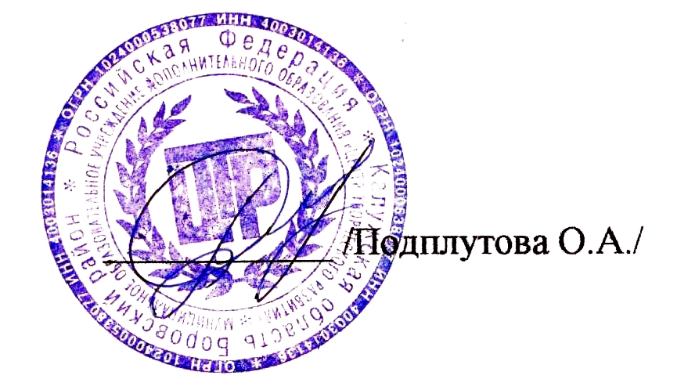 №95-ос от «31» августа 2021 года№ п/пТемаКол-во часовКол-во часовКол-во часовКол-во часовФормы аттестацииФормы аттестации№ п/пТематеорияпрактикапрактикапрактикаФормы аттестацииФормы аттестации№ п/пТематеорияподгр.1подгр.1Формы аттестацииФормы аттестацииРАЗДЕЛ 1.  ОСНОВЫ  ЭКСКУРСОВЕДЕНИЯРАЗДЕЛ 1.  ОСНОВЫ  ЭКСКУРСОВЕДЕНИЯРАЗДЕЛ 1.  ОСНОВЫ  ЭКСКУРСОВЕДЕНИЯРАЗДЕЛ 1.  ОСНОВЫ  ЭКСКУРСОВЕДЕНИЯРАЗДЕЛ 1.  ОСНОВЫ  ЭКСКУРСОВЕДЕНИЯРАЗДЕЛ 1.  ОСНОВЫ  ЭКСКУРСОВЕДЕНИЯРАЗДЕЛ 1.  ОСНОВЫ  ЭКСКУРСОВЕДЕНИЯРАЗДЕЛ 1.  ОСНОВЫ  ЭКСКУРСОВЕДЕНИЯ1Вводное занятие. Инструктаж по технике безопасности. Знакомство с содержанием деятельности объединения    2  Беседа по вопросам  Беседа по вопросам2История развития экскурсионного дела в мире  4  тест  тест3История развития экскурсионного дела в России. Тема для практического занятия: «Популярные экскурсионные программы и маршруты Калужской области»  2  4Доклады о популярных экскурсионных маршрутах Калужской обл.Доклады о популярных экскурсионных маршрутах Калужской обл.4Экскурсия по музею МОУ СОШ д. Кривское, Боровский краеведческий музей              6              6              6Устный опросУстный опрос5Экскурсии: сущность, функции и признаки.  4  Тест  Тест6Классификация экскурсий. Экскурсионный метод.Тема для практического занятия: «Использование экскурсионного метода познания как средства активизации внимания экскурсантов (редактирование текста экскурсии в соответствии с применяемым экскурсионным методом)»  2  6  Тест  Тест7Производственная экскурсия (экскурсия на молочный завод).              4              4              4  Устный опросРецензия на посещённую экскурсиию  Устный опросРецензия на посещённую экскурсиию8Историческая экскурсия ( экскурсия по Музею боевой славы г. Обнинска).              4              4              4  Устный опрос. Рецензия на посещённую экскурсиию   Устный опрос. Рецензия на посещённую экскурсиию 9Искуствоведческая экскурсия ( экскурсия в дом К.Э. Циалковского               4               4               4  Устный опросРецензия на посещённую экскурсиию  Устный опросРецензия на посещённую экскурсиию10Тематика и содержание экскурсии. Тема для практического занятия: «Определение различной тематики и содержания экскурсии по имеющемуся экскурсионному материалу».  4              6              6              6  Устный опрос  Устный опросРАЗДЕЛ 2.  ЭКСКУРСИОННАЯ МЕТОДИКАРАЗДЕЛ 2.  ЭКСКУРСИОННАЯ МЕТОДИКАРАЗДЕЛ 2.  ЭКСКУРСИОННАЯ МЕТОДИКАРАЗДЕЛ 2.  ЭКСКУРСИОННАЯ МЕТОДИКАРАЗДЕЛ 2.  ЭКСКУРСИОННАЯ МЕТОДИКАРАЗДЕЛ 2.  ЭКСКУРСИОННАЯ МЕТОДИКАРАЗДЕЛ 2.  ЭКСКУРСИОННАЯ МЕТОДИКАРАЗДЕЛ 2.  ЭКСКУРСИОННАЯ МЕТОДИКА1Технология подготовки новой экскурсии.Темы для практических занятий:«Составление технологической карты экскурсии»;«Разработка и защита технологической карты экскурсии по достопримечательностям Коломны»  2  10  Разработка технологической карты экскурсии по достопримечательностям Коломны  Разработка технологической карты экскурсии по достопримечательностям Коломны2Методика проведения экскурсии.Темы для практических занятий:«Использование портфеля экскурсовода  при проведении экскурсии»;Адаптация текста экскурсии к возрастной категории экскурсантов»;«Проведение заочной экскурсии по ранее составленной технологической карте (с показом презентации по теме экскурсии)  4  12  Подготовка и защита заочной экскурсии по достопримечательностям Коломны  Подготовка и защита заочной экскурсии по достопримечательностям Коломны3Техника ведения экскурсии.  6  Тест  Тест4Посещение экскурсии в краеведческий музей. Анализ деятельности экскурсовода согласно предложенной схеме.              8              8              8Устный опросУстный опросРАЗДЕЛ  3.  ПРОФЕССИОНАЛЬНОЕ МАСТЕРСТВО ЭКСКУРСОВОДАРАЗДЕЛ  3.  ПРОФЕССИОНАЛЬНОЕ МАСТЕРСТВО ЭКСКУРСОВОДАРАЗДЕЛ  3.  ПРОФЕССИОНАЛЬНОЕ МАСТЕРСТВО ЭКСКУРСОВОДАРАЗДЕЛ  3.  ПРОФЕССИОНАЛЬНОЕ МАСТЕРСТВО ЭКСКУРСОВОДАРАЗДЕЛ  3.  ПРОФЕССИОНАЛЬНОЕ МАСТЕРСТВО ЭКСКУРСОВОДАРАЗДЕЛ  3.  ПРОФЕССИОНАЛЬНОЕ МАСТЕРСТВО ЭКСКУРСОВОДАРАЗДЕЛ  3.  ПРОФЕССИОНАЛЬНОЕ МАСТЕРСТВО ЭКСКУРСОВОДА1Личность экскурсовода  2  22Умения, навыки, речь экскурсовода.Темы для практических занятий: 
«Работаем над дикцией»;«Учимся говорить грамотно»;
«Эмоциональная окраска голоса как средство дополнительного воздействия на аудиторию».  2    8   Устный опрос   Устный опрос3Внеречевые средства общения.    6     Устный опрос     Устный опросРАЗДЕЛ  4.  ЮНЫЙ  ЭКСКУРСОВОДРАЗДЕЛ  4.  ЮНЫЙ  ЭКСКУРСОВОДРАЗДЕЛ  4.  ЮНЫЙ  ЭКСКУРСОВОДРАЗДЕЛ  4.  ЮНЫЙ  ЭКСКУРСОВОДРАЗДЕЛ  4.  ЮНЫЙ  ЭКСКУРСОВОДРАЗДЕЛ  4.  ЮНЫЙ  ЭКСКУРСОВОДРАЗДЕЛ  4.  ЮНЫЙ  ЭКСКУРСОВОДРАЗДЕЛ  4.  ЮНЫЙ  ЭКСКУРСОВОД1Работа с фондом музея МОУ СОШ д. Кривское с целью составления обзорной экскурсии.     2               12               12               12   Защита собственного экскурсионного продукта   Защита собственного экскурсионного продукта2Отработка и проведение экскурсии по музею школы для учащихся начального звена.   16   Защита собственного экскурсионного продукта   Защита собственного экскурсионного продукта3Подготовка материала для тематической выставки и составление текста экскурсии к ней. Темы:«Битва за Москву»;«Сталинградская битва»;
«Курская битва»;
«Блокадный Ленинград»;
«Освобождение Белорусии»;
«Битва за Берлин»;
«Памятные даты истории русского флота»;
« Флотоводец  Д.Н.Сенявин»;
«Жители д.Кривское в Великой Отечественной войне»   4   28Защита собственного экскурсионного продуктаЗащита собственного экскурсионного продукта4Разработка собственного экскурсионного проекта и проведение экскурсии (тема свободная).   2   26Защита проектаЗащита проекта5Итоговая аттестация   2   Тест   ТестВСЕГОВСЕГО 50   154Результат программыНаправления диагностикиПараметры диагностикиМетоды диагностикиОбучение1.Теоретические и практические ЗУНОжидаемые результаты освоения программы в зависимости от возраста учащихся и уровня обучения; формирования активной жизненной позиции.ТестированиеОбучение1.Теоретические и практические ЗУНОжидаемые результаты освоения программы в зависимости от возраста учащихся и уровня обучения; формирования активной жизненной позиции.Тесты достиженийОбучение1.Теоретические и практические ЗУНОжидаемые результаты освоения программы в зависимости от возраста учащихся и уровня обучения; формирования активной жизненной позиции.ПроектОбучение2.Практическая творческая деятельность учащихсяЛичностные достижения учащихся в процессе усвоения программыАнализ проектов; метод наблюдения; Метод экспертных оценок; презентация проектовРазвитие1.Особенности личностной сферыРаботоспособностьТестированиеРазвитиеОриентация на успехТестирование, наблюдениеРазвитиеГотовность к саморазвитиюТестированиеРазвитиеОсобенности личности в системе социальных отношенийУдовлетворённость отношениями в группе, положение личности в коллективе и его сплочённость.Тестирование, наблюдениеВоспитаниеУровень воспитанностиСформированность личностных качествЛидерские качества, стремление участвовать в жизни коллективаАнкетирование, наблюдение, тестированиеНаблюдение, анкетированиеВоспитаниеСформированность активной жизненной позицииСформированность личностных качествЛидерские качества, стремление участвовать в жизни коллективаАнкетирование, наблюдение, тестированиеНаблюдение, анкетирование№Раздел программыФормы занятийПриёмы и методы организации учебно-воспитательного процессаДиагностический материалТехническое оснащениезанятийФормы подведения итогов1Основы экскурсове-денияЛекция, бе-седа, практичес-кие занятияСловесный практическийЭкскур-сия, призен-тацияПроектор, компьютер,презен-тацияТесты, доклады, устный опрос, описание экскурсионного объекта2Экскурсионная методикаОбъяснение, самостоятельная работа, экскурсии, консультации специалистов, работа в музее, библиотекеСловесный. Практический: работа с литературой, краеведческими источниками,письменные работы (выписки, составление текста экскурсии).Наглядный:Просмотр фотографий, видиофильмов, схем, использование «портфеля экскурсовода», работа по его пополнению.Активная форма познавательной деятель                                                                                                                                           ности (обсуждение сообщений, докладов, участие в конференциях, конкурсах.Раздаточный материалПроектор, комПьютер, презентацияТворческие работы, выступления на конкурсах, конференциях, описание экскурсионного объекта3Профессиональное мастерство экскурсоводаЛекции, беседы, экскурсии, посещение выставок, практические занятия, самостоятельная работа с литературойСловесный. Практический( работа с литературой).Наглядный (работа с иллюстрациями, репродукцииями, фотограФиями)Видио и аудио записиКомпьютер, проектор, микрофонВыполнение тестовых заданий4Юный экскурсоводПрактические занятия, самостоятельная работа с литературойПрактический(работа м музее, работа с литераТурой в библиотеке).Наглядный (работа с иллюстрациями, репродукцииями, фотограФиями)Экскурсия, призентацияКомпьютер, проектор,Оформление выставок, проведение экскурсии, защита экскурсионного проектаУчастки (этапы) перемещения по маршрутуМеста остановокОбъекты показаПродолжи-тельностьОсновное содержание информацииУказания по организацииМетодические указания